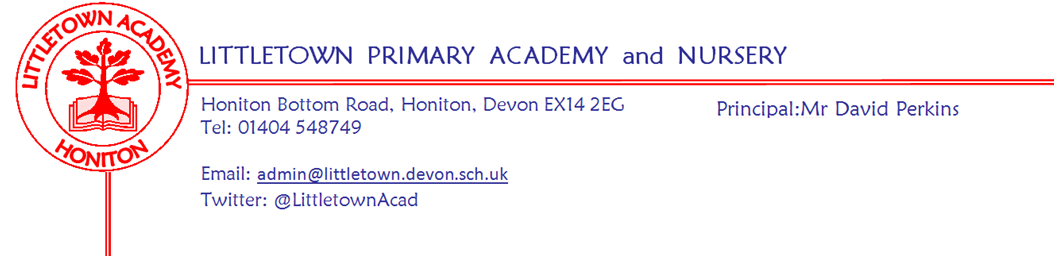 Live . Love . Learn - Littletown     	Friday 29th September 2023Dear Parents and Carers,It is hard to believe that we are already at the end of September. It has been great to see the school a sea of purple and pink today as we again support Charcot-Marie-Tooth charity which means alot to our Littletown community. Together we raised £166.50. With the help of Year 6 demonstrators, in assembly I spoke to the children about the importance of our muscles and how they grow. On Tuesday Year 4 had their outdoor classroom where they mastered a range of different rope knots.  Yesterday and today, the Year 2 classes have had their outdoor classroom, where they made art from colour rubbing from nature. Yesterday afternoon, 16 of our Key Stage 2 children visited Honiton Bowling club to take part in a taster event which saw them demonstrate a range of skills in an enjoyable way. We are pleased to have two more sessions booked in for later in the year. My thanks to the adults who accompanied the children. You should have received all the information about next week’s Parent Consultation phone calls. Please note that some teachers will be calling from withheld numbers. Please make sure you take a moment to complete the super quick contact form via the links below. Also next week, On Monday, we look forward to welcoming many of you to our PTFA Annual General Meeting (AGM) held after school class 3JS/SD. On Wednesday, some of our KS2 children will take part in the first Stockland Cross Country event of the year and Year 3 have their outdoor classroom. On Friday, our Year 3 children visit Honiton Community College for a Gymnastics workshop. Next Thursday is Census day and you should have received an email about the pizza! The way schools are funded is very complicated and in some ways, in my opinion, quite ridiculous. One of the factors is how many children in a school have school dinners on a particular Thursday in October! So, by booking your child in before midnight tonight for a school dinner next Thursday you are helping the school to get more money in next year’s budget. Please help us with this if you possibly  can - just don’t ask me to explain how it works!Yours faithfullyDavid Perkins 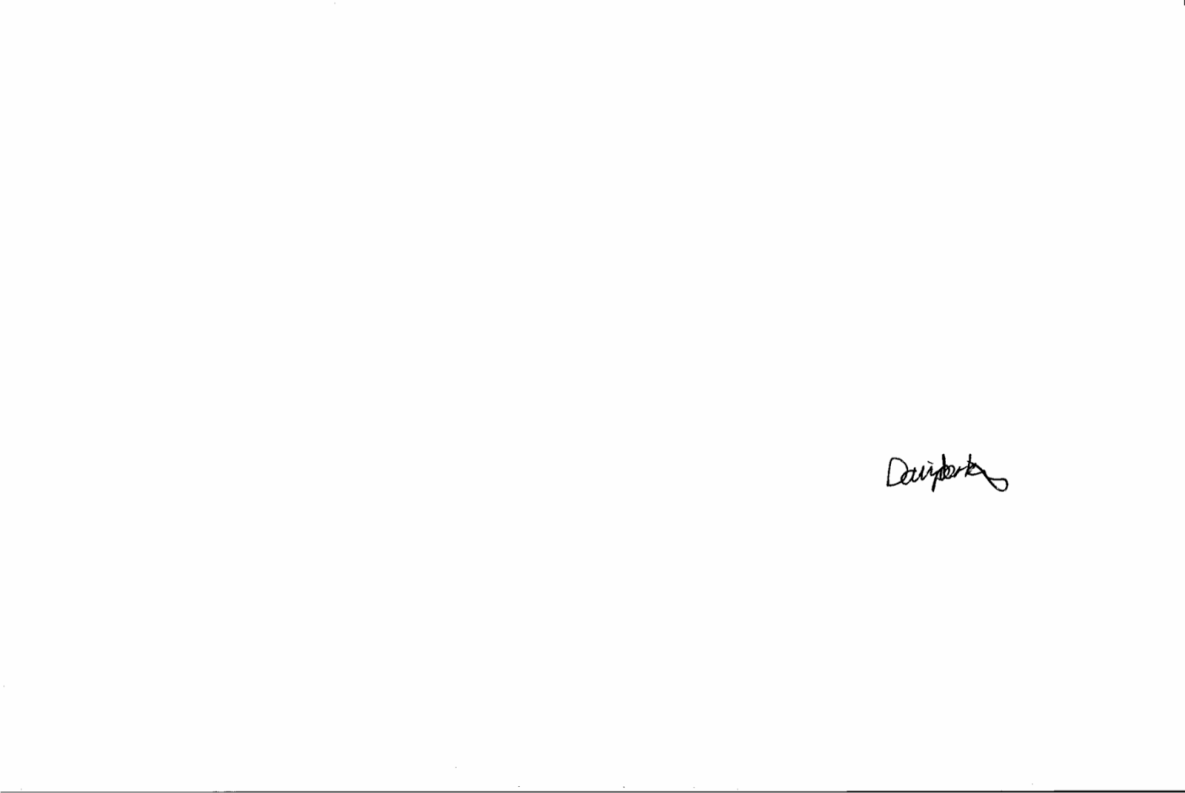 PrincipalSwimmiMental Children’s newsNursery : Nursery have been making apple and  black berry crumble and been drawing their homes.Reception : Reception have been learning all about the number 4 and been subitising. Year 1 : Year 1 have been rolling paint in their Art books and in History they have been learning about things that happened a long time ago.Year 2 : Year 2 have been learning to play the dreidel game and in Maths they have been learning to count in 2s,3s and 5s.Year 3 : Year 3 have been learning about Stonehenge in History and have also been learning about seals for Literacy. Year 4  : Year 4 have been doing outdoor classroom  and have been learning how to tie different types of knots.Year 5: Year 5 have been making landscapes in Art and learning how to edit photos in Computing.Year 6 : Year 6 have been learning how to sew different stitches  like whip stitch and blanket stitch and they have also been learning about factors in Maths. Mental WellbeingOur second Parental Minds coffee morning of the term will be being held on Wednesday 22nd November 9-10.30am in the Community Room.The first Wellbeing Week will be held the week beginning 9th October  and on Tuesday 10th October we will be Standing Out and Showing Up for ‘Young Minds’ by inviting staff and children to come to school in non-uniform wearing yellow or any bright colours on our Hello Yellow Day 50p per person/£1 per family, all money raised will go to Young Minds. The Wellbeing Ambassadors will be leading assemblies for both Key Stage 1 and 2 children next week when they will tell them all about Hello Yellow Day and why we are raising money for Young Minds.Sickness bugsPlease be reminded that the school follows national guidance on the rule of 48 hours off school following a bout of sickness or diarrhoea. This is intended to drastically reduce transmission. If you have any questions, please don’t hesitate to contact us. Parent Consultation Google FormsPlease take 1 minute to click on the link and put your correct contact number for phone calls next week. This makes it so much easier for teachers. Thank you. Dogs outside school Just a reminder to dog owners that at Littletown we request that dogs are tied up on the fence between the two pedestrian gates at the front of school. We have some children who are afraid of dogs (regardless of how cute and cuddly your particular dog is!) and this allows all children and parents to leave by either gate to go in a certain direction without passing them. If you have any questions please do ask. Week Beginning 25th September 2023 events Community newsRachel’s haircut fundraiserOne of our parents, Rachel is going to have a total of 15 inches cut off her hair on 25th October in order to raise money for the Little Princess Trust. Please find her just giving page for more information below. https://www.justgiving.com/page/rachel-simmons-1694859284499?utm_medium=fundraising&utm_content=page%2Frachel-simmons-1694859284499&utm_source=facebook&utm_campaign=pfp-share&fbclid=IwAR2gdKqYrK1PLf02bCtpI6QQsUz96xyma9KeixiEKfSLaN6YJukxtmqRt6M_aem_AY8ES_m8aZAAFIIUHpqgBheTsdml_zp3GtedwItmjkX1OfNR0Imj6M4lT4-zu7VZYtIHoniton Running Club Honiton Hippo!Please see below information about the Honiton Hippo fun run on Sunday. 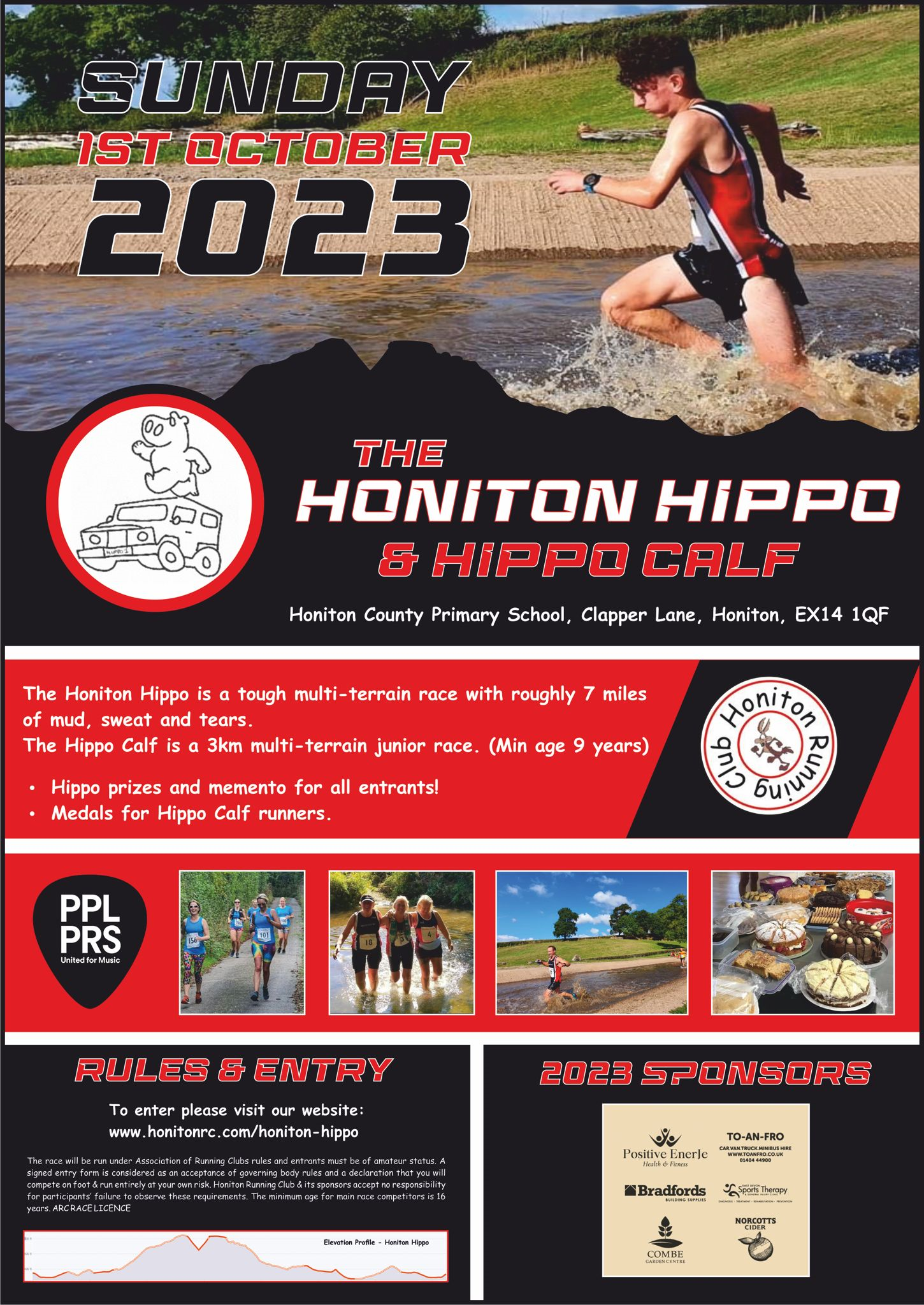 HONITON HIPPO & HIPPO CALF 1st October 2023On-line entries for Hippo herehttps://www.fullonsport.com/event/honiton-hippo-2023/profileOn-line entries for Hippo Calf herehttps://www.fullonsport.com/.../honiton-hippo.../profileDownload an entry form to print and mail with a cheque herehttp://www.honitonrc.com/.../3/9893707/hippo_entry_2023.pdfPlease see flyer attached for Honiton Majorettes open evening on 28th SeptemberNurseryhttps://docs.google.com/forms/d/e/1FAIpQLSeuJtW0SykNgg0zfGEDSkBxetFzZ_lS3LHuOfAWxffvn_5bNA/viewform?usp=sf_link RNChttps://docs.google.com/forms/d/e/1FAIpQLSdX801gvbe9yxXB1ZYmmFqWMffc6eyxOZmcv00A4ITK6XEeyg/viewform?usp=sf_link RNKhttps://docs.google.com/forms/d/e/1FAIpQLSd100gmVryesy1ADghJSXPkDyuFSQakVGDZHAqzH3J6QGR5ew/viewform?usp=sf_link 1LMhttps://docs.google.com/forms/d/e/1FAIpQLSfgoYpm8K9Xiw_XJFITSdNZMC2XN6tFGkCC0TjhQF3M54OVpA/viewform?usp=sf_link 1SChttps://docs.google.com/forms/d/e/1FAIpQLSfDwz1Ju0Ou6e1kvc_WqP07PRTe_958RS2e-_Tp8NNAmTEO2A/viewform?usp=sf_link 2ALhttps://docs.google.com/forms/d/e/1FAIpQLSeivTyWNaBbx7cq_SccK5lw_KcbKBEgDKq5XMOSJmKf0L47uQ/viewform?usp=sf_link 2DB/CLhttps://docs.google.com/forms/d/e/1FAIpQLSeLITj97VG320JTqffPI0dSZ4cvS7MSvTlYHqtAzto6mB43_Q/viewform?usp=sf_link 3JS/SDhttps://docs.google.com/forms/d/e/1FAIpQLSft_vZlhBMsuog-K7hX00979eL-qKwDyTV-so3BAlb8dYe13w/viewform?usp=sf_link 3CPhttps://docs.google.com/forms/d/e/1FAIpQLSeUzCHHKHKRMRhLIXxTyOo0P7f4yCJCUGlaqust9fgBKkaQYg/viewform?usp=sf_link 4SD/CLhttps://docs.google.com/forms/d/e/1FAIpQLScktAIwEFg8TaD6iWEqWeJKs2HwcytbczsxDRcYeQ_Ad1rEWA/viewform?usp=sf_link 4ZHhttps://docs.google.com/forms/d/e/1FAIpQLSdRJXKhdbWOU-VaCn9rbWVdTqiUdMUuX7PnQELQEj4TY4IUMg/viewform?usp=sf_link 5RB/GAhttps://docs.google.com/forms/d/e/1FAIpQLScAzsEQSAuKFFnZWXYFIUu3Q4HuvlNH3f4RrYkqMZeid1x3VQ/viewform?usp=sf_link 5GW/GAhttps://docs.google.com/forms/d/e/1FAIpQLSc3KQYVyA-rICP4WYiaYGkB9nyz9kriT1M5lLcJN0NpRRIKDg/viewform?usp=sf_link 6CBhttps://docs.google.com/forms/d/e/1FAIpQLSc8o-AtYumLVtSoLps7HoEQTAK8rQWDFmoFBByTvaq_FmyZ_w/viewform?usp=sf_link 6JFhttps://docs.google.com/forms/d/e/1FAIpQLSeG11FsrAnmqHONfGr8BpIDxgLTXx1XCbuH2MJ0R9MKaYnZHQ/viewform?usp=sf_link Monday 2nd OctoberTuesday 3rd OctoberWednesday 4th OctoberThursday 5th OctoberFriday 6th OctoberPTFA AGM after school 3JS/SDParent Consultation phone callsParent Consultation phonecallsParent Consultations phonecallsY3 Gymnastics workshopStockland Cross CountryCensus day Pizza!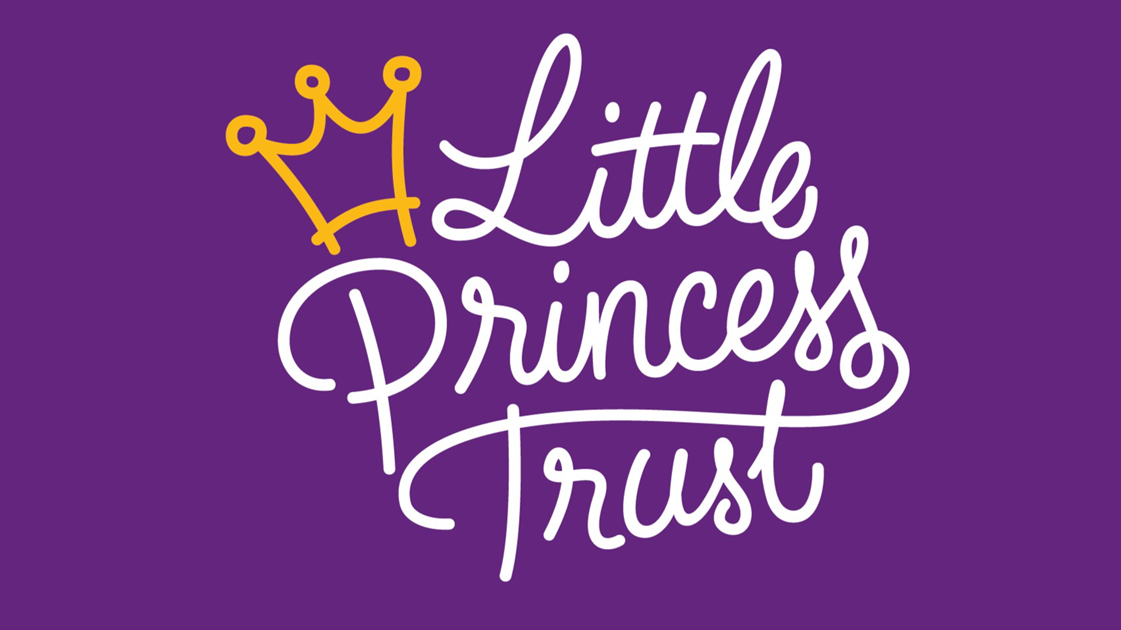 Rachel's fundraiser for Little Princess TrustHelp Rachel Simmons raise money to support Little Princess Trustwww.justgiving.com